Groupe de Travail : Santé Mentale et Personnes Agées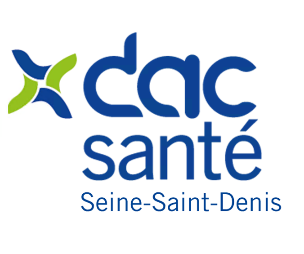 Réunion du 26/02/2023Présents : BOUTALEB Fatima, Cadre de santé, EHPAD La Seigneurie, PantinCAPRETTI Eleonora, Coordinatrice CLSM Saint-DenisCHEJKH Walid, Psychologue, EMPSA 93 NordCOUDRAY Laetitia, Cadre socio-éducatif, CHI Robert BallangerDANG Bao Hoa, Directrice Association Arc en ciel-DAC 93 NordDOURTHE Lucile, Gériatre, CasanovaIKHLEF Séverine, IDE, EMPSA Sud-EstLAMY Sophie, Cadre supérieur de santé, EMPSA Camille ClaudelLEROUX Catherine, Infirmière – EMPSA Sud-EstMARTINOWSKY Marina, Référente médicale pour la santé mentale – ARS 93MARTIN Isabelle, EMPSA Camille ClaudelMICHALOUX Maud, Médecin, EHPAD Lumières d’Automne 
MIRA Souhaela, Référente de parcours complexe, DAC 93 SudMONCHATRE Sébastien, Infirmier EMPSA Camille ClaudelPETIT Emma, Chargée de mission – DAC 93 NordPOGET Sandra, Infirmière, EMPSA 93 Nord, Aubervilliers PRIORI Anne-Sophie, Coordinatrice SRAD – EHPAD Constance MazierROUYARD Jennifer, Coordinatrice de parcours DAC 93 NordSICIAK Charline, Psychologue, EHPAD La Seigneurie, PantinTCHYDEMIAN Maxime, Cadre de santé – EHPAD Lumières d’AutomneOrdre du jourPoint d’étape charte de fonctionnement gériatrie et psychiatriePoint d’étape référent PA en CMPOrganisation du colloque (suite)Point d’étape charte de fonctionnement gériatrie et psychiatrieLa charte est validée. Ella va être transmise pour signature aux directions d’établissements, via Christos et Pascale pour Ville Evrard, les chefs de service pour la gériatrie…Point d’étape référent PA en CMPLors de la dernière rencontre en mai 2023 les référents n’ont pas émis de souhaits de se revoir. Certains CMP n’ont toujours pas identifié de référents. En interne à Ville Evrard, un poste dédié est prévu afin de faire une priorité de la question des référents personnes âgées.Les EMPSA vont continuer de se présenter aux CMP et rappeler le rôle des référents personnes âgées en CMP. En fonction de ce qui sera remonté par les EMPSA nous verrons la marche à suivre.Aujourd’hui les EMPSA interviennent principalement en EHPAD. Ils s’ouvriront sur la ville en 2025. Sur le territoire Sud-Est c’est l’inverse : d’avoir la ville, ensuite les EHPAD. Envoi en mai, à la date d’anniversaire, de la liste des référents CMP aux référents CMP.Organisation du colloque (suite)Les EHPAD précisent leurs difficultés à mobiliser du personnel sur toute une journée. Interrogations sur le rôle des EMPSA et des EMG. Proposition d’avoir une formation commune. L’équipe de Montfermeil est intéressée par cette proposition. L’équipe de Saint-Denis travaille également sur ce projet. Les besoins de formations qui ressortent sont : La personne âgée et les aidantsLe risque suicidaireLes besoins de la ville n’ont pas pu être évoqués faute de représentants présents lors de cette rencontre. Le groupe se prononce pour l’organisation d’un colloque scientifique.La matinée dédiée à l’intervention de spécialistes, l’après-midi pour échanger sur des études de cas. Il sera à prévoir pour 2025. Diverses thématiques ont été proposées par le groupe : Le refus de soinL'iatrogénie en institutionPrécarité et santé mentaleLa prise en charge entre démence et troubles psychiatriques de la personne âgéeLa prise en charge de la personne âgée avec des troubles psychiatriques dans le mondeAutre ? Le colloque pourrait être l’occasion de (re)présenter la charte.Un sondage sera envoyé la semaine du 4 mars à tous les membres du groupe afin de définir ensemble un thème pour ce colloque, dû à de nombreuses absences ce jour.Nous nous donnons rendez-vous le 25 mars prochain avec le thème choisi en réponse au sondage et la création d’un sous-groupe pour organiser cet évènement. La rencontre aura lieu uniquement en visio cette fois-ci. La prochaine rencontre aura lieu le lundi 25 Mars 2024, uniquement en visioconférence.  